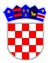 	REPUBLIKA  HRVATSKAVUKOVARSKO-SRIJEMSKA ŽUPANIJAOPĆINA NEGOSLAVCIOpćinski načelnikKLASA: 400-09/21-01/01URBROJ : 2196-19-02-22-05Negoslavci, 29.12.2022. godine	Na temelju članka 28. stavka 1. Zakona o javnoj nabavi (''Narodne novine'' broj 120/16 i 114/22), članka 3., stavka 1. Pravilnika o planu nabave, registru ugovora, prethodnom savjetovanju i analizi tržišta u javnoj nabavi („Narodne novine“ broj 101/17 i 144/20), u skladu sa Proračunom Općine Negoslavci za 2022. godinu („Službeni glasnik Općine Negoslavci“ broj 07/21) i članka 32., stavka 2., točke 2. Statuta Općine Negoslavci („Službeni glasnik Općine Negoslavci“ broj 01/21), Općinski načelnik Općine Negoslavci dana 29.12.2022. godine donosi  Izmjene i dopune Plana javne nabave za 2022. godinuČlanak 1.	Ovim Izmjenama i dopunama Plana javne nabave za 2022. godinu mijenja se članak 3. Plana javne nabave („Službeni glasnik Općine Negoslavci” broj 1/22, 3/22, 5/22 i 6/22) i glasi:	„Za 2022. godinu utvrđuje se nabava radova, usluga i roba kako slijedi.„Članak 2.	Ostale odredbe Plana se ne mijenjaju, niti se dopunjavaju.Članak 3.	Izmjene i dopune Plana javne nabave za 2022. godinu stupaju na snagu dan nakon dana objave u Službenom glasniku Općine Negoslavci.OPĆINSKI NAČELNIKDušan JeckovEvidencijski broj nabavePredmet nabaveCPV nabaveProcijenjena vrijednostnabave (sa PDV)u kunama i eurima (po fiksnom tečaju  konverzije 1,00 EUR = 7,53450 KN)Vrsta postupka uključujući posebne režime nabave i jednostavnu nabavuNavodplanira li se predmet nabave podijeliti na grupeNavod sklapa li se ugovor, okvirni sporazum ili narudžbenicaNavod financira li se ugovor ili okvirni sporazum iz fondova EU, ako su podaci o izvoru financiranja poznati prilikom izrade plana nabavePlaniranipočetak postupkaPlanirano trajanje ugovora ili okvirnog sporazumaNapomena1/22Stručno osposobljavanje („Zaželi“) zaposlenih80000000-440.000,00 KN/5.308,91 EURPostupak jednostavne nabaveNEUgovorDA8/223 mjeseca-2/22Nabava paketića92331210-530.000,00 KN/3.981,68 EURPostupak jednostavne nabaveNENarudžbenicaNE1/221 mjesec-3/22Održavanje i sanacija lokalnih cesta45233141-9400.000,00 KN/53.089,12 EURPostupak jednostavne nabaveNEUgovorDA5/221 godina-4/22Materijali dijelovi za tekuće i investicijsko održavanje građevinskih objekata44192000-250.000,00 KN/6.636,14 EURPostupak jednostavne nabaveNENarudžbenicaNE3/221 godina-5/22Investicijsko održavanje postrojenja, opreme i prijevoznih sredstava50100000-633.000,00 KN/4.379,85 EURPostupak jednostavne nabaveNENarudžbenicaNE3/221 godina-6/22Deratizacija 90923000-330.000,00 KN/4.379,85 EURPostupak jednostavne nabaveNENarudžbenicaUgovorNE4/221 mjesec-7/22Dezinsekcija24452000-745.000,00 KN/5.972,53 EURPostupak jednostavne nabaveNEUgovorNE4/221 godina-8/22Uređenje javne rasvjete na području Općine Negoslavci50232100-130.000,00 KN/3.981,68 EURPostupak jednostavne nabaveNEUgovorNE1/221 godina-9/22Usluge čišćenja divljih deponija90730000-368.000,00 KN/9.025,15 EURPostupak jednostavne nabaveNENarudžbenicaUgovorNE3/22Po potrebi-10/22Uređenje centra Općine – sanacija71400000-2100.000,00 KN/13.272,28 EURPostupak jednostavne nabaveNEUgovorDA2/221 godina-11/22Oprema za odlaganje komunalnog otpada44613800-8200.000,00 KN/26.544,56 EURPostupak jednostavne nabaveNEUgovorNE3/221 godina-12/22Proizvodi za osobnu higijenu za krajnje korisnike-projekt „Zaželi“33700000-760.000,00 KN/7.963,37 EURPostupak jednostavne nabaveNEUgovorDA1/221 godina-13/22Uređenje groblja u Negoslavcima – parking i ograda 45215400-1429.000,00 KN/56.938,08 EURPostupak jednostavne nabaveNEUgovorDA6/222 godine-14/22Zgrada nogometnog igrališta – uređenje prostorija u teretanu45316100-6600.000,00 KN/79.633,69 EURPostupak jednostavne nabaveDAUgovorNE6/226 mjeseci-15/22Urbano-komunalna oprema34928400-250.000,00 KN/6.636,14 EURPostupak jednostavne nabaveNENarudžbenicaNE5/221 godina-16/22Paketi za potrebite15897300-530.000,00 KN/3.981,68 EURPostupak jednostavne nabaveNENarudžbenicaNE3/22po potrebi-17/22Uklanjanje divlje deponije Grabovo90522400-6600.000,00 KN/79.633,69 EURPostupak jednostavne nabaveNEUgovorDA3/221 godina-18/22Izgradnja  nerazvrstane ceste Progon put Gatina45233120-6 400.000,00 KN/53.089,12 EURPostupak jednostavne nabaveNEUgovorDA9/221 godina-19/22Premije osiguranja imovine66515200-525.000,00 KN/3.318,07 EURPostupak jednostavne nabaveNEUgovorNE2/221 godina-20/22Energija – javna rasvjeta09310000-5100.000,00 KN/13.272,28 EURPostupak jednostavne nabaveNEUgovorNE1/22Kontinuirano-21/22Plin – lož ulje09120000-650.000,00 KN/6.636,14 EURPostupak jednostavne nabaveNEUgovorNE1/22Kontinuirano-22/22Usluge telefona 64212000-525.000,00 KN/3.318,07 EURPostupak jednostavne nabaveNEUgovorNE1/22Kontinuirano-23/22Usluge najma reciklažnog dvorišta90514000-330.000,00 KN/3.981,68 EURPostupak jednostavne nabaveNEUgovorNE1/22Kontinuirano-24/22Usluge promidžbe i informiranja22462000-625.000,00 KN/3.318,07 EURPostupak jednostavne nabaveNENarudžbenicaNE1/22Po potrebi-25/22Usluge iznošenje i odvoz smeća90511000-255.000,00 KN/7.299,75 EURPostupak jednostavne nabaveNEUgovor NarudžbenicaNE1/22Kontinuirano-26/22Ugovori o djelu79994000-8112.000,00 KN/14.864,95 EURPostupak jednostavne nabaveNEUgovorNE1/22Po potrebi-27/22Izrada projektne dokumentacije71242000-6100.000,00 KN/13.272,28 EURPostupak jednostavne nabaveNEUgovorNarudžbenicaNE1/22Po potrebi-28/22Računalne usluge66000000-030.000,00 KN/3.981,68 EURPostupak jednostavne nabaveNEUgovorNE1/22Kontinuirano-29/22Računala i računalna oprema30230000-025.000,00 KN/3.318,07 EURPostupak jednostavne nabaveNENarudžbenicaNE3/22Po potrebi-30/22Sufinanciranje cijene prijevoza63000000-925.000,00 KN/3.318,07 EURPostupak jednostavne nabaveNEUgovorNE1/22Kontinuirano-31/22Usluge snimanja poljoprivrednog zemljišta03100000-232.970,00 KN/4.366,58 EURPostupak jednostavne nabaveNEUgovorNE6/223 mjeseca-32/22Tekuće održavanje cesta45233141-955.000,00 KN/7.299,75 EURPostupak jednostavne nabaveNEUgovorNE1/22Po potrebi-33/22Uređaji-nabavka uređaja za video nadzor32323500-865.000,00 KN/8.626,98 EURPostupak jednostavne nabaveNEUgovorNE11/223 mjeseca-34/22Analiza poljoprivrednog zemljišta90711300-715.000,00 KN/1.990,84 EURPostupak jednostavne nabaveNEUgovorNE11/221 mjesec